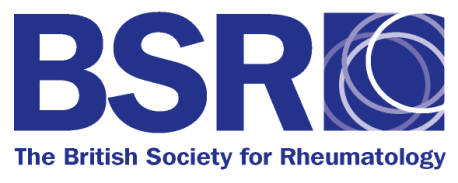 Application for BSR ultrasound course bursaryPlease complete in BLOCK CAPITAL LETTERSTo apply for the bursary you will need to:Be a current BSR/BHPR memberHave access to an ultrasound machine, and for the developing skills course have attended the BSR basic ultrasound course or equivalentReturn this completed form, countersigned by your local ultrasound trainer, or BSR regional chairAttend and complete the courseFull name:Job title/Grade:Correspondence address (bursary cheque will be posted to this address):BSR or BHPR membership number:Please tick the BSR ultrasound course you wish to receive a bursary for:BSR Basic ultrasound course, York, 26-27 September 2014		BSR Developing skills in ultrasound course, Nottingham, 8-9 November 2014If you are planning to attend the Developing skills in ultrasound course, please document here which basic course you have attended:				(course/ year)For non BSR courses please attach a copy of the course CPD attendance certificate, or a supporting note from the local trainer describing the course.I certify the information above is correct.Signature of applicant:……………………………………………….. Date:……………………………………………. I certify the above named person has regular access to an ultrasound machine for training under my supervision.Name of regional trainer/ BSR regional chair:	Signature:……………………………………………………………..Date:…………………………………………….. On completion of the course, a cheque for £500 will be posted to the correspondence address you have given.Any queries please contact Lucy Witcomb on lwitcomb@rheumatology.org.uk.Please return completed forms to:Lucy WitcombThe British Society for Rheumatology, Bride House, 18 – 20 Bride Lane, London, EC4Y 8EEOr emailed a scanned copy to: lwitcomb@rheumatology.org.uk